UBANI,JOSEPH IKECHUKWU19/ENG02/066MAT 104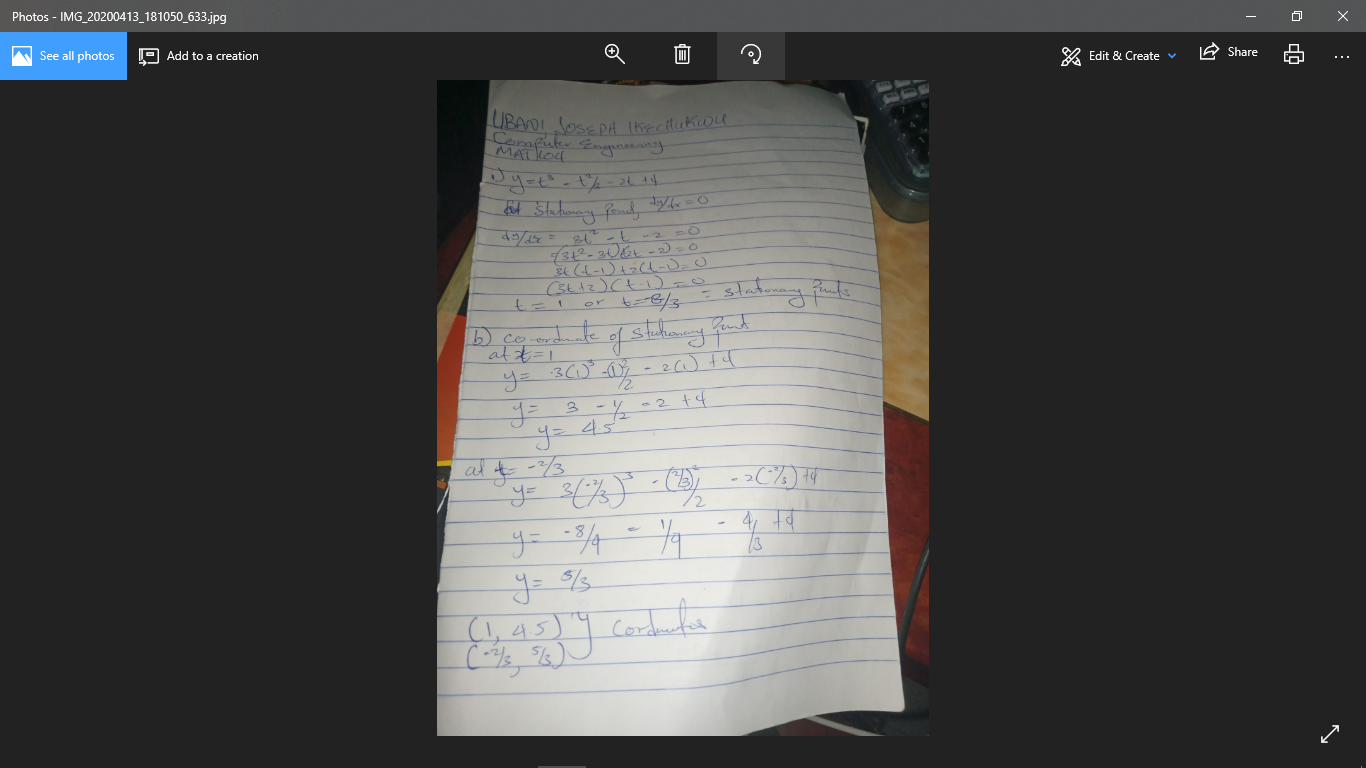 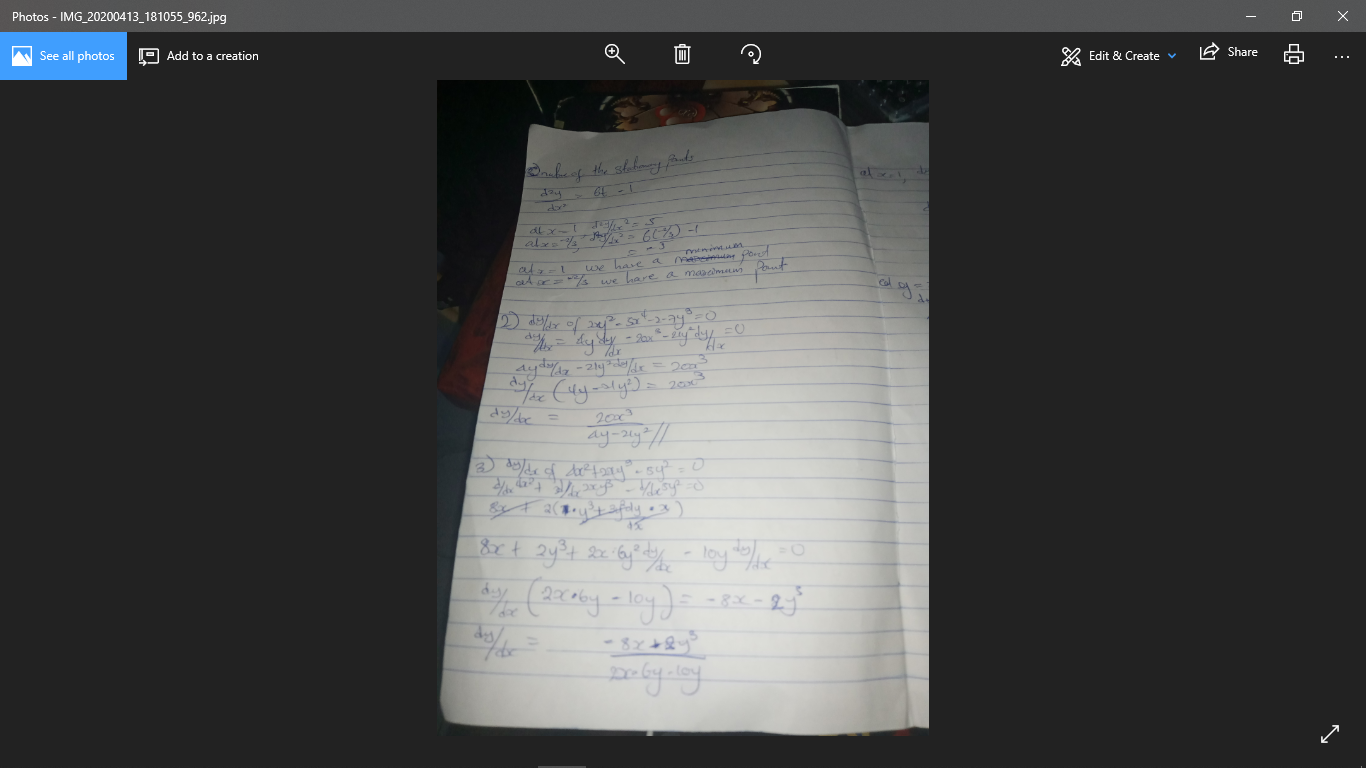 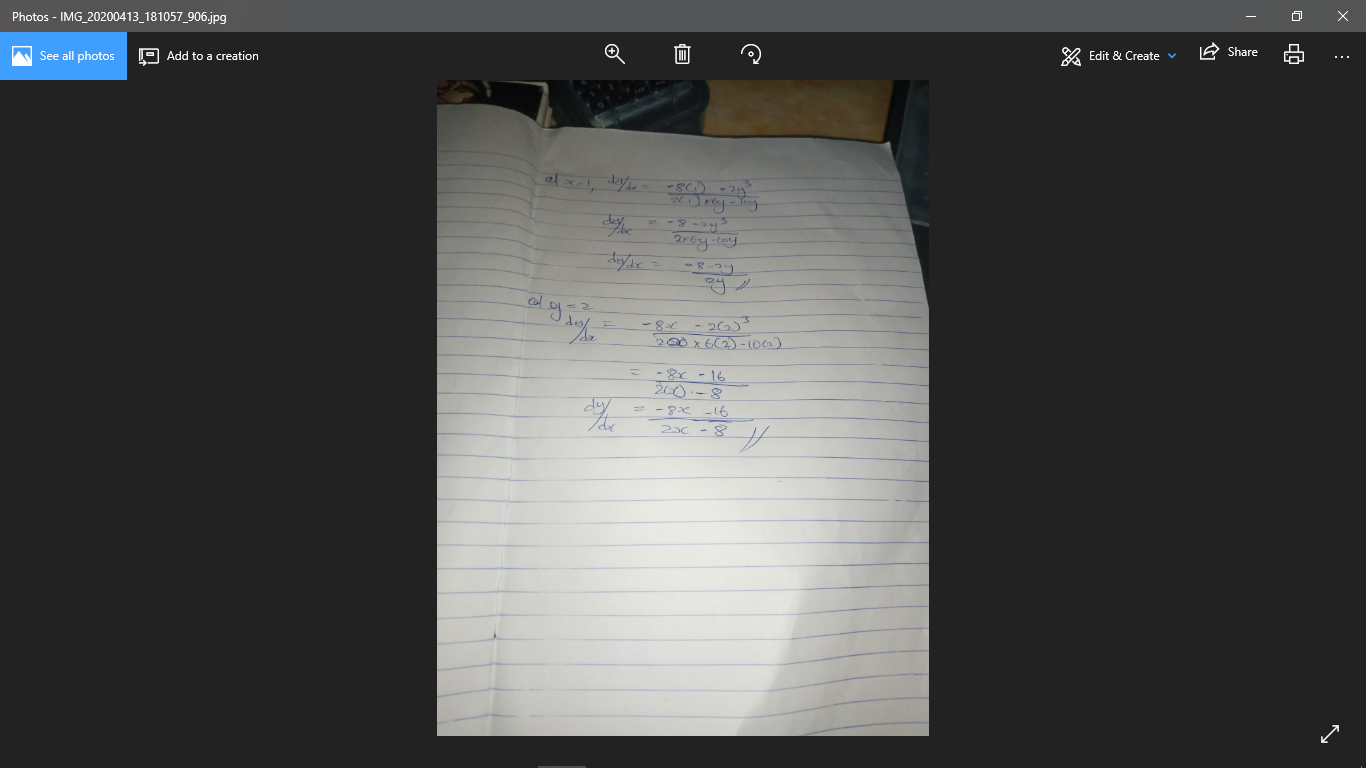 